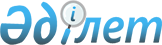 О создании республиканского государственного учреждения "Служба центральных коммуникаций" при Президенте Республики Казахстан и внесении изменения и дополнений в некоторые указы Президента Республики КазахстанУказ Президента Республики Казахстан от 22 июля 2019 года № 75.
      В соответствии со статьей 33 Конституционного закона Республики Казахстан от 26 декабря 1995 года "О Президенте Республики Казахстан" постановляю: 
      1. Создать республиканское государственное учреждение "Служба центральных коммуникаций" при Президенте Республики Казахстан в городе Нур-Султане (далее – учреждение).   
      2. Установить штатную численность учреждения в количестве 33 единиц.  
      3. Определить уполномоченным органом в отношении учреждения Администрацию Президента Республики Казахстан.  
      4. Установить, что директор учреждения назначается на должность и освобождается от должности Президентом Республики Казахстан.  
      5. Правительству Республики Казахстан:  
      1) ликвидировать республиканское государственное учреждение "Служба центральных коммуникаций" Министерства информации и общественного развития Республики Казахстан с передачей его имущества учреждению;   
      2) в месячный срок разработать и внести в установленном порядке на утверждение устав учреждения;   
      3) обеспечить государственную регистрацию учреждения;   
      4) принять иные меры, вытекающие из настоящего Указа.    
      6. Управлению делами Президента Республики Казахстан совместно с Министерством финансов Республики Казахстан в установленном законодательством Республики Казахстан порядке обеспечить выделение помещения для размещения учреждения.   
      7. Внести изменение и дополнения в некоторые указы Президента Республики Казахстан согласно приложению к настоящему Указу.    
      8. Настоящий Указ вводится в действие со дня подписания.     ИЗМЕНЕНИЕ И ДОПОЛНЕНИЯ, которые вносятся в некоторые указы Президента Республики Казахстан   
      1. Утратил силу Указом Президента РК от 31.07.2023 № 290.
      2. В Указе Президента Республики Казахстан от 29 декабря 2015 года № 150 "Об утверждении Реестра должностей политических и административных государственных служащих" (САПП Республики Казахстан, 2015 г., № 70-71, ст. 520):
      в Реестре должностей политических и административных государственных служащих, утвержденном вышеназванным Указом: 
      в главе "1. Политические государственные должности": 
      после строки: 
      "Директор республиканского государственного учреждения "Қоғамдық келісім"
      дополнить строкой следующего содержания: 
      "Директор республиканского государственного учреждения "Служба центральных коммуникаций" при Президенте Республики Казахстан". 
      3. В Указе Президента Республики Казахстан от 4 июля 2016 года № 295 "Об утверждении перечня уполномоченных лиц, осуществляющих оценку деятельности политических государственных служащих" (САПП Республики Казахстан, 2016 г., № 39, ст. 230):   
      в Перечне уполномоченных лиц, осуществляющих оценку деятельности политических государственных служащих, утвержденном вышеназванным Указом:  
      строку:   
      "   
      изложить в следующей редакции:
      "
					© 2012. РГП на ПХВ «Институт законодательства и правовой информации Республики Казахстан» Министерства юстиции Республики Казахстан
				Подлежит опубликованию  
в Собрании актов Президента и  
Правительства Республики  
Казахстан     
      Президент     Республики Казахстан

К. Токаев     
ПРИЛОЖЕНИЕ    
к Указу Президента   
Республики Казахстан   
от 22 июля 2019 года  
№ 75   
Директор Архива Президента Республики Казахстан  
Директор Библиотеки Первого Президента Республики Казахстан – Елбасы 
Директор республиканского государственного учреждения "Қоғамдық келісім"
Президент Республики Казахстан либо по его поручению Руководитель Администрации Президента Республики Казахстан"
Директор Архива Президента Республики Казахстан 
Директор Библиотеки Первого Президента Республики Казахстан – Елбасы 
Директор республиканского государственного учреждения "Қоғамдық келісім"
Директор республиканского государственного учреждения "Служба центральных коммуникаций" при Президенте Республики Казахстан
Президент Республики Казахстан либо по его поручению Руководитель Администрации Президента Республики Казахстан". 